Einwilligungserklärung zur Nutzung von 
Fotoaufnahmen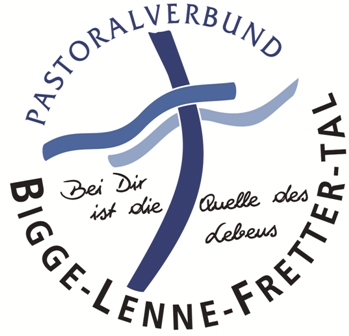 		im Pastoralverbund Bigge-Lenne-Fretter-TalName, Vorname des Kindes: 	___________________________________________________________	Gegenstand der Einwilligungserklärung:Fotografische Aufnahmen „Kläpstern Karwoche 2021“Verwendungszweck:Verwendung / Veröffentlichung in / für Werbematerialien, Presse –und Öffentlichkeitsarbeit, auf der Webseite, im Pfarrbrief, in elektronischen Medien für den Pastoralen Raum Bigge-Lenne-Fretter-Tal Erklärung:Wir erklären / Ich erkläre meine Einwilligung in die Verwendung, Vervielfältigung, Verbreitung, Ausstellung und öffentliche Wiedergabe der Aufnahmen unseres / meines Kindes für die oben beschriebenen Zwecke und räume dem Pastoralen Raum Bigge-Lenne-Fretter-Tal die Rechte am eigenen Bild ein, einschließlich des Rechts, diese Aufnahmen für die genannten Zwecke zu verwenden.	Diese Einwilligung schließt eine Veröffentlichung der Aufnahmen und Daten im Internet über die Homepage des Pastoralen Raums Bigge-Lenne-Fretter-Tal mit ein. Eine Verwendung der Aufnahmen und Daten für andere als die beschriebenen Zwecke oder ein Inverkehrbringen durch Überlassung der Aufnahmen an Dritte ist unzulässig.Uns / Mir ist bekannt, dass online veröffentlichte Aufzeichnungen und personenbezogene Daten weltweit, auch in Staaten mit einem niedrigen Datenschutzniveau, zugänglich sind. Eine Weiterverbreitung und Verwendung durch unbefugte Dritte kann daher nicht ausgeschlossen werden. Im Falle einer Rücknahme der Einwilligung kann deshalb eine vollständige Löschung der Aufzeichnungen und Daten aus dem Internet nicht gewährleistet werden.Wir haben / Ich habe zur Kenntnis genommen, dass die Einwilligung freiwillig ist und dass wir / ich diese Einwilligung jederzeit für die Zukunft widerrufen können / kann. Aus der Nichterteilung oder dem Widerruf der Einwilligung entstehen uns / mir keine Nachteile. Der Widerruf kann schriftlich an den Pastoralen Raum Bigge-Lenne-Fretter-Tal, Pfarrer Raimund Kinold, Kirchstraße 68, 57413 Finnentrop oder an pfarrbuero@pv-bigge-lenne-fretter-tal.de erfolgen. Von der anliegenden Information zur Veröffentlichung von personenbezogenen Daten, Fotos oder Filmen im Internet haben wir / habe ich Kenntnis genommen.Finnentrop, Ort, Datum	Unterschrift der / des ErziehungsberechtigtenInformation zur Veröffentlichung von personenbezogenen Daten, Fotos oder Filmen im InternetEine Nutzung von personenbezogenen Daten und Bildnissen wie Fotos oder Filmaufnahmen durch eine Veröffentlichung auf der Internetseite der Einrichtung ist gem. § 22 Kunsturhebergesetz nur mit Einwilligung des Betroffenen zulässig. Falls Sie mit einer derartigen Nutzung einverstanden sind, können Sie hierzu Ihre Einwilligung erklären. Die Abgabe der Einwilligungserklärung ist freiwillig und kann von Ihnen jederzeit ohne Angabe von Gründen widerrufen werden. Für den Fall, dass Sie die Einwilligungserklärung nicht abgeben möchten, stellen wir ausdrücklich fest, dass dies für Sie mit keinerlei Nachteilen verbunden ist. Durch die beabsichtigte Verwendung auf der Internetseite der Einrichtung besteht die Möglichkeit des weltweiten Zugriffs auf die Bildnisse bzw. des Abrufs der eingestellten Daten und Bildnisse, auch aus Ländern, in denen kein oder kein hinreichender Datenschutzstandard besteht. Die Einrichtung kann deshalb weder die Zugriffe auf diese Daten über das Internet noch die Nutzung dieser Daten beeinflussen und insoweit auch keine Gewähr für die Beachtung des Datenschutzes übernehmen.Mit geeigneten Suchmaschinen können personenbezogene Daten im Internet aufgefunden und die auf Bildnissen dargestellten Personen u. U. auch identifiziert werden. Dadurch besteht auch die Möglichkeit, durch Zusammenführung dieser Daten und Informationen mit anderen im Internet vorhandenen Daten Persönlichkeitsprofile zu bilden und zusätzliche Nutzungsmöglichkeiten, z. B. für Zwecke der Werbung, zu erschließen. Aufgrund der Möglichkeiten des weltweiten Abrufs und Speicherung der Daten durch andere Stellen oder Personen kann im Falle eines Widerrufs der Einwilligung und trotz Entfernung Ihrer Daten und Bildnisse von unserer Internetseite eine weitere Nutzung durch andere Stellen oder Personen oder ein Auffinden über Archivfunktionen von Suchmaschinen nicht ausgeschlossen werden.